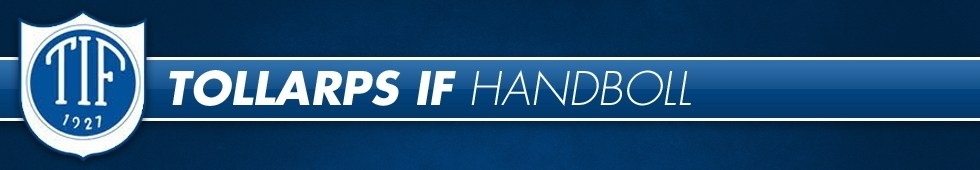 Arbetsuppgifter som ska skötas av varje lagledare/tränare utöver själva träningsuppdraget Sköta det administrativa arbetet runt laget. Detta sker på laget.se.Vid säsongsstart ska aktuell serie läggas in på lagsidan samt datum och tider för träning ska läggas in på lagsidan.Uppdatera och lägga in spelplatser på laget.se.Lägga in cuper/extraträningar på laget.se som laget medverkar i.Kalla spelare/ledare till matcher och sammandrag.Lägga ut information/nyheter om vad som händer i laget på laget.se.Registrera närvaro på laget.se samt varje halvårsskifte ska närvarokort lämnas in till av föreningen utsedd ansvarig. Närvarokort baseras på registrerad närvaro och genererar lokalt aktivitetsstöd i form av pengar.Uppdatera medlemmar fortlöpande på lagsidan.”En aktiv lagsida är en glad lagsida”